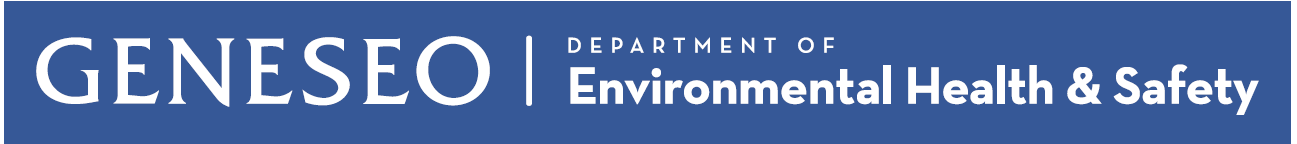 Procedure for Chemical Spill Response in an Academic LaboratoryLab Professorcontacted (contact list should be posted on lab door)Spill discoveredUPD Contacted911 or 245-5222Can situation be controlled in-house?YesToo large, too many unknownsClose doors to isolate area or room and evacuate buildingUPD contacts EHS and GeneseoFire DepartmentSituation handled by lab personnel, if they are able and comfortable with requirements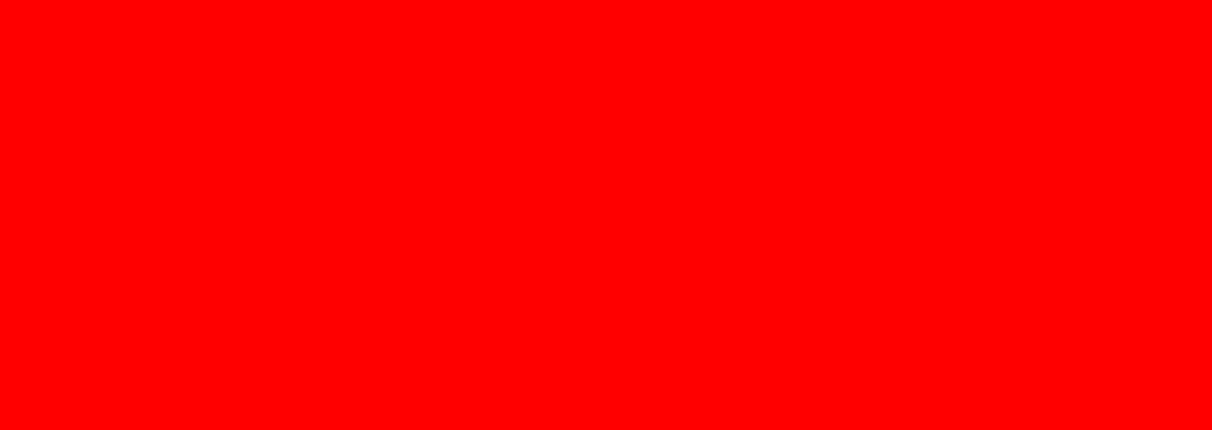 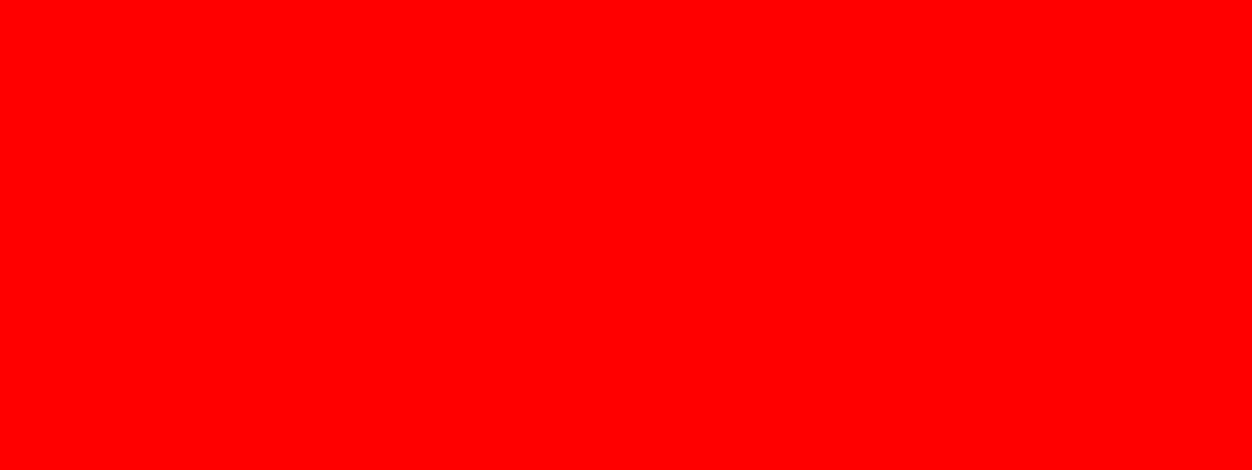 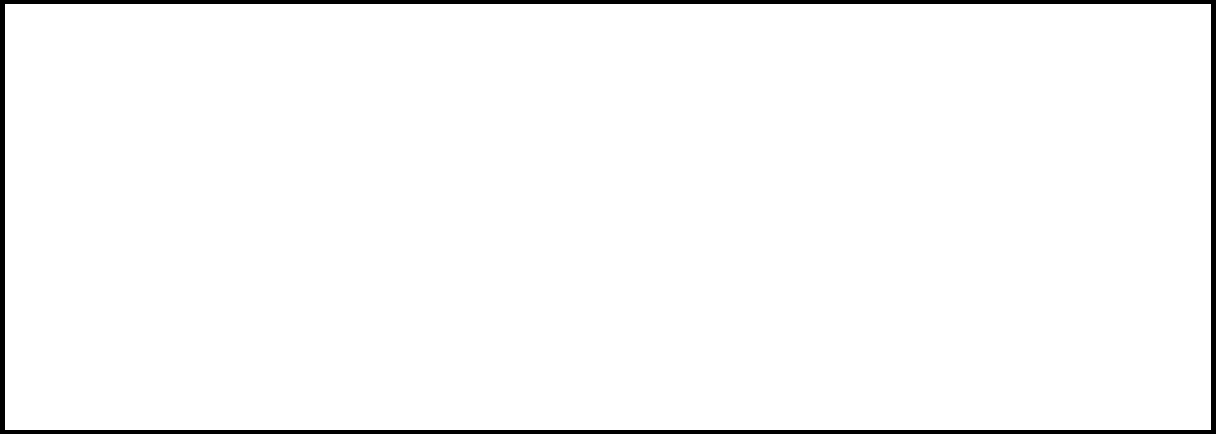 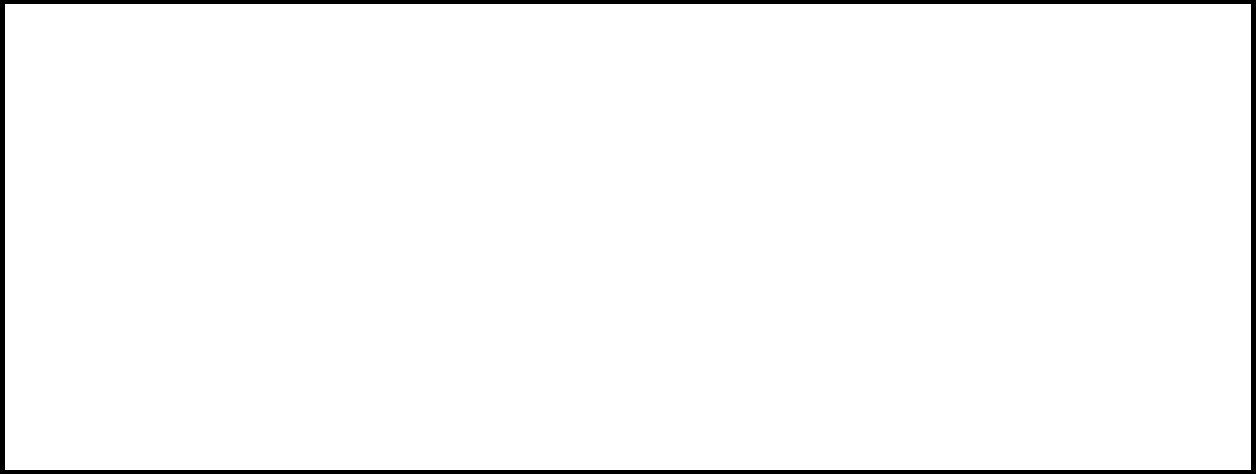 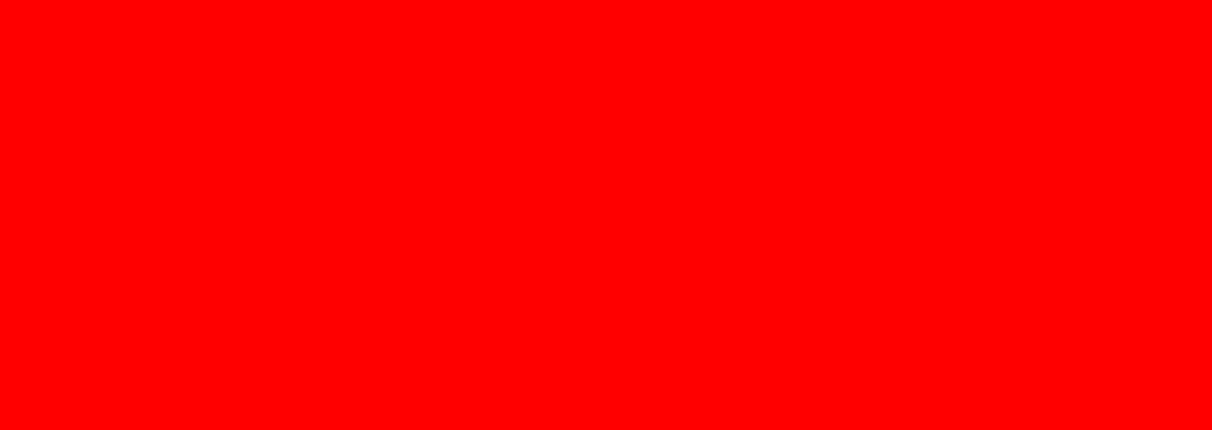 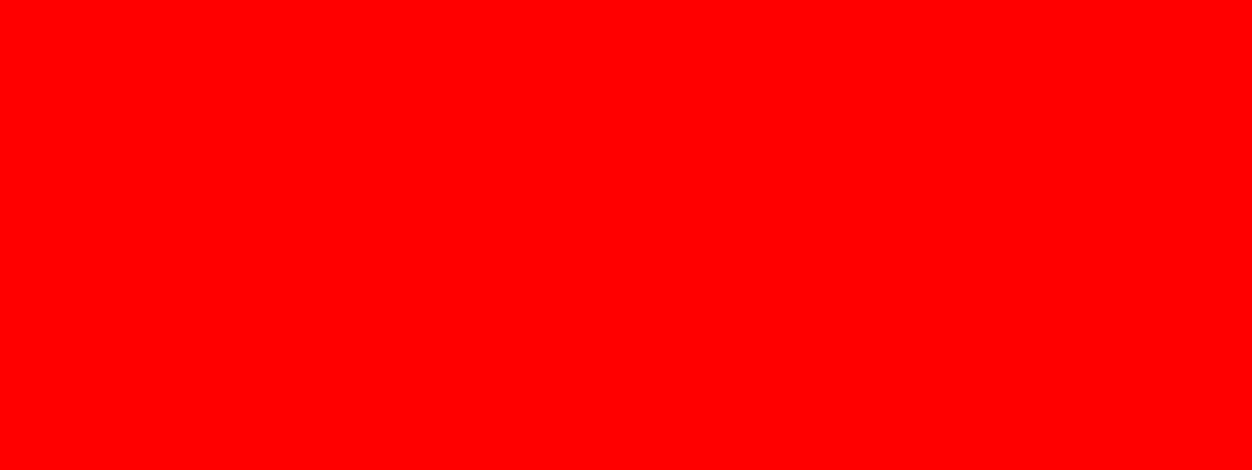 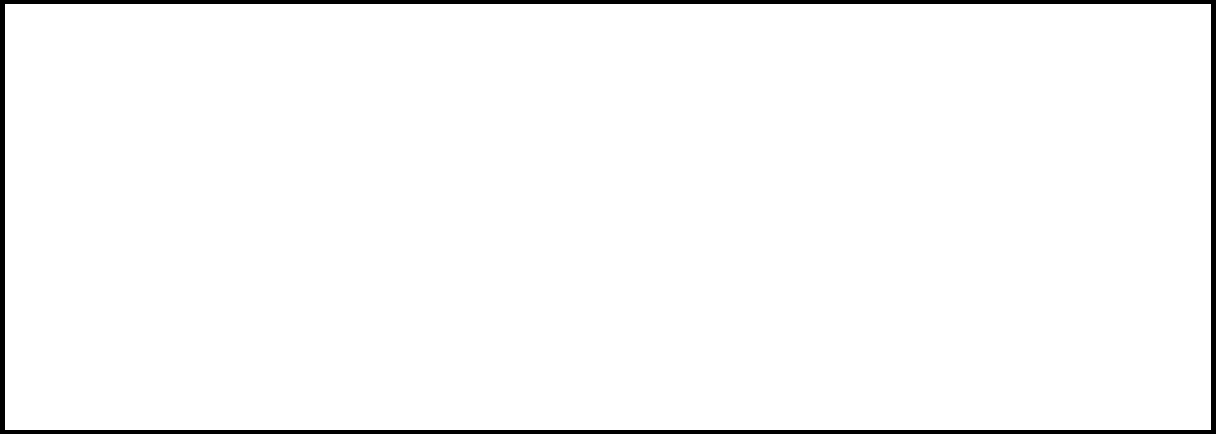 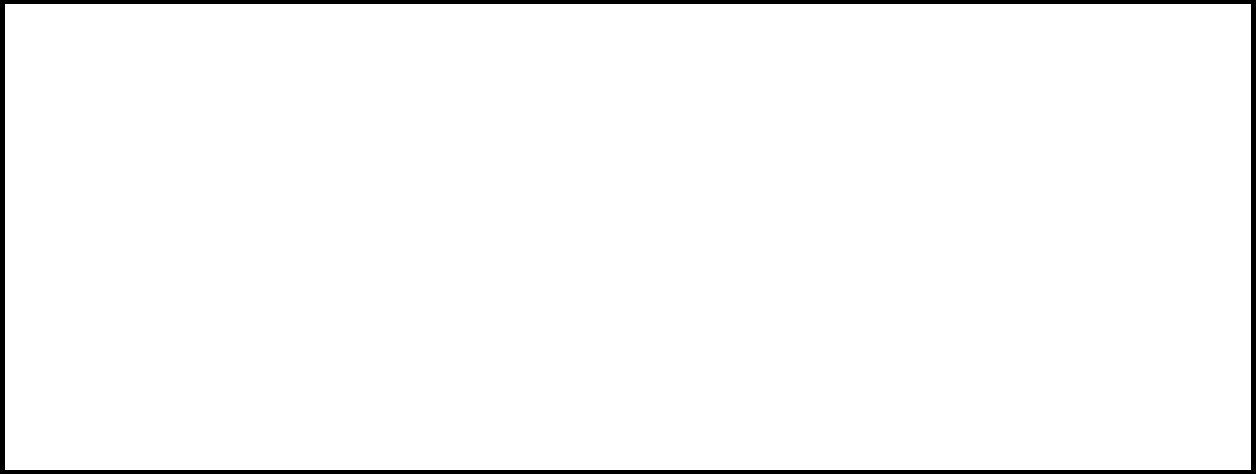 Geneseo Fire Department and Livingston County Emergency Management procedures implementedIf for any reason, a Lab Professor feels they are unable to address the situation, they are to secure the area and contact University Police.  This procedure in no way requires an individual to address a situation they are untrained or are uncomfortable with.